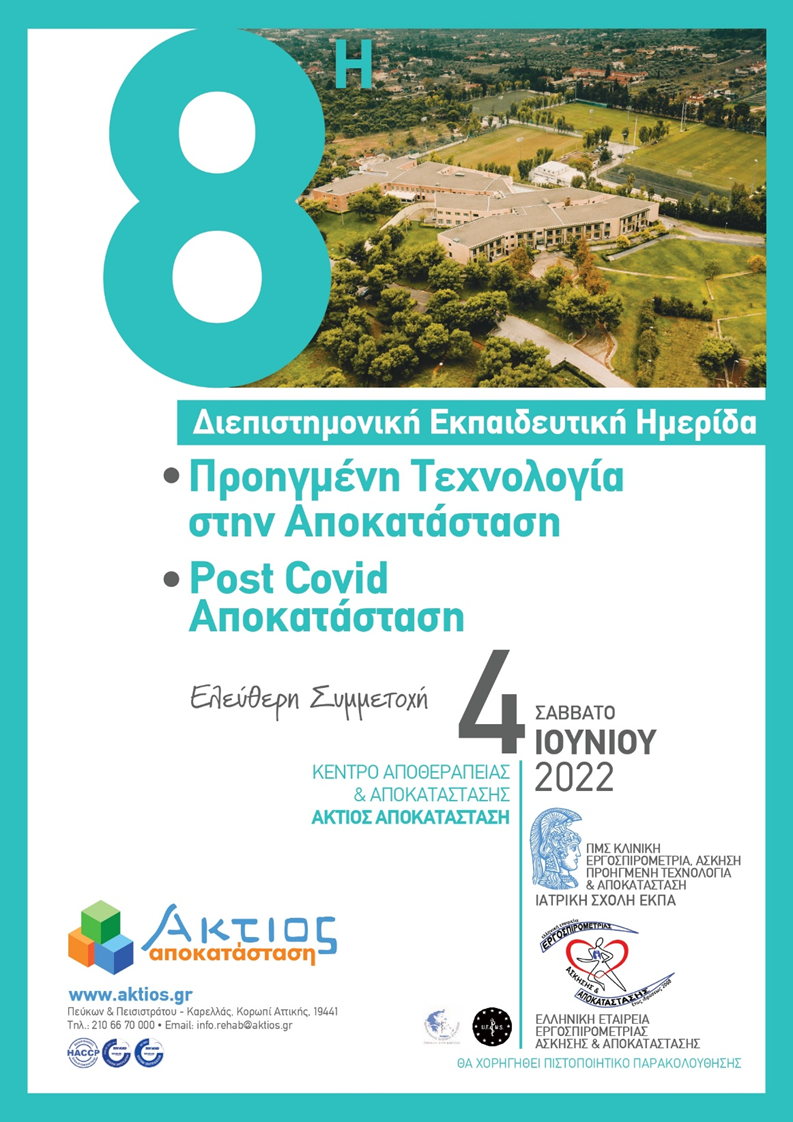 1        Οργανωτική ΕπιτροπήΕπιστημονική Επιτροπή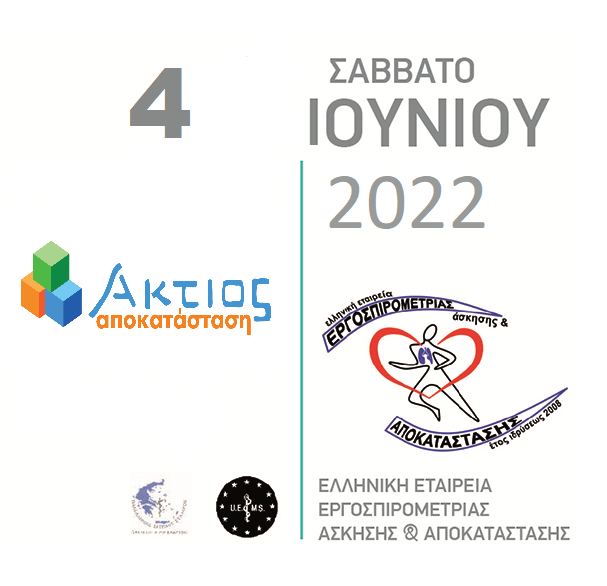 ΠΡΟΓΡΑΜΜΑ8ης Διεπιστημονικής Εκπαιδευτικής ΗμερίδαςΠΡΟΓΡΑΜΜΑ8ης Διεπιστημονικής Εκπαιδευτικής Ημερίδας08:45 – 09:00Προσέλευση – Εγγραφές
Συντονισμός: Σ. Νανάς09:00 – 09:15Έναρξη ημερίδας: K. Πρόυσκας ,Διευθύνων Σύμβουλος Ομίλου 'ΑΚΤΙΟΣ ΑΠΟΚΑΤΑΣΤΑΣΗ'Προσφωνήσεις: Μ. Σγάντζος, Χρ. Ρούτση, Στ. ΔημόπουλοςΠροηγμένη Τεχνολογία στην Αποκατάσταση Ι                                                                       Προεδρείο: Μ. Σγάντζος, Χρ. Ρούτση  09:15 – 09:45Προηγμένη Τεχνολογία στην Αντιμετώπιση της  Δυσφαγίας: Α. Μίχου   09:45 – 10:15Ανίχνευση των διαταραχών κατάποσης με το ηλεκτροεγκεφαλογράφημα:
Α. Αλεξανδροπούλου10:15 – 10:45Εικονική Πραγματικότητα στην Αποκατάσταση: Ν. Δημητριάδη10:45 – 11:00Σχολιασμός, ερωτήσεις: Α. Δεσπότη, Β. Κωστάκου, Β. Μαρκάκη, Α. Παπαθανασίου11:00 – 11:20Διάλειμμα11:20 – 11:50Ανάπτυξη μοντέλου 'Aging in Place': Σ. Γεωργοπούλου11:50 – 12:20Προηγμένη Τεχνολογία για Προσθετικά Μέλη: Π. Βαρθολομαίος12:20 – 12:50Διεπαφές Εγκεφάλου Υπολογιστή στην Αποκατάσταση: N. Λεβεντάκης
12:50 – 13:05Σχολιασμός, ερωτήσεις: Π. Βοριωτάκης, Μ. Καραμουσαδάκης, Ε. Πατσάκη, Δ. Τζούμη 13:05 – 14:05Γεύμα - Ξενάγηση στο Κέντρο "Άκτιος"Post - COVID Αποκατάσταση                                              
Προεδρείο: A. Πρεκατές, Σ. Δημόπουλος
14:05 – 14:35
COVID-19: Η πρώτη πανδημία του 21ου αιώνα: Ε. Μάγειρα14:35 – 15:05Σύνδρομο μετά τη ΜΕΘ σε ασθενείς με COVID: Ε. Αγγελόπουλος15:05 – 15:35Αναπνευστική Αποκατάσταση σε ασθενείς μετά COVID: Μ. Κουλοπούλου15:35 – 15:50Σχόλια, ερωτήσεις: Ι. Βασιλειάδης, Α. Νικηφόρου, Ι. Χατζηγεωργίου, Τ. Ντόσκας15:50 – 16:00Συμπεράσματα - Κλείσιμο ημερίδας:  Ι. Βασιλειάδης, Γ. Βησσαράκης, Σ. ΝανάςΠροέδροιΠροέδροιΡούτση ΧριστίναΠνευμονολόγος – Εντατικολόγος MD,  PhD, Καθηγήτρια, A’ Κλινική Εντατικής Θεραπείας Νοσοκομείου «Ευαγγελισμός», Διευθύντρια  ΠΜΣ "Κλινική Εργοσπιρομετρία Ασκηση, Προγμένη Τεχνολογία  & Αποκατάσταση"Φιλίππου ΑναστάσιοςΑναπληρωτής Καθηγητής Πειραματικής Φυσιολογίας Ιατρικής Σχολής ΕΚΠΑ Καρατζάνος ΛευτέρηςΕργοφυσιολόγος-Κλινικός Εργοφυσιολόγος MSc PhD, Εργαστήριο Κλινικής Εργοσπιρομετρίας, Άσκησης και Αποκατάστασης, Ιατρική Σχολή ΕΚΠΑΜέληΜέληΒασιλειάδης ΙωάννηςΑναπληρωτής Καθηγητής Ιατρικής Σχολής ΕΚΠΑ, Παθολόγος -ΕντατικολόγοςΓεωργοπούλου ΣταυρούλαPhD, Καθηγήτρια, Διευθύντρια Εργαστηρίου Τεχνολογίας Ομιλίας, Φωνής & Επαυξητικής Εναλλακτικής Επικοινωνίας, Τμήμα Λογοθεραπείας Πανεπιστήμιο ΠατρώνΔημητριάδη ΝεφέληΕπίκουρη Καθηγήτρια / Εικονική-Επαυξημένη-Μεικτή Πραγματικότητα και Κινηματογράφος  Αριστοτέλειο Πανεπιστήμιο ΘεσσαλονίκηςΔημόπουλος ΣταύροςΠαθολόγος-Εντατικολόγος, Διευθυντής ΜΕΘ  Ωνάσειου Καρδιοχειρουργικού Κέντρου, Αντιπρόεδρος ΕΛΕΕΡΓΑ, PhD, Ιατρική Σχολή, ΕΚΠΑΛάππα ΚαλλιοπηMSc Εργοθεραπεύτρια, Ειδικός Υποστηρικτικής Τεχνολογίας, Εθνικό Κέντρο Αποκατάστασης, Πρόεδρος Ελληνικής Επιστημονικής Εταιρείας Υποστηρικτικής ΤεχνολογίαςΛεβεντάκης ΝικόλαοςΜηχανολόγος Μηχανικός ΕΜΠ, Msc Συστήματα Αυτομάτου Ελέγχου και Ρομποτικής ΕΜΠ, MSc Προηγμένη Τεχνολογία στην Αποκατάσταση ΕΚΠΑ, PhDc Ιατρικής Σχολής ΕΚΠΑ.Λιναρδάτου ΒασιλικήMSc, PhD, Νοσηλεύτρια ΠΕ, ΠΓΝΑ "Γ. Γεννηματάς" Μάγειρα ΕλένηΠαθολόγος - Εντατικολόγος MD PhD, Επίκουρη Καθηγήτρια, A’ Κλινική Εντατικής Θεραπείας Νοσοκομείου «Ευαγγελισμός», Ιατρική Σχολή, ΕΚΠΑΡούσσου ΓεωργίαcMSc Εργοθεραπεύτρια Κέντρο Αποκατάστασης "Θησέας"Τοκμακίδης ΣάββαςΟμ. Καθηγητής Εργοφυσιολογίας, ΤΕΦΑΑ, Δημοκρίτειο Πανεπιστήμιο Θράκης, Πρόεδρος Επιτροπής Εκπαίδευσης ΕΛΕΡΓΑΧατζηγεωργίου ΙωαννηςΠαθολόγος MD, PhD, Διευθυντής ΕΣΥ Γ.Ν. ΣύρουΠρόεδροιΠρόεδροιΝανάς ΣεραφείμΠαθολόγος- Εντατικολόγος, Ομ. Καθηγητής Εντατικής Θεραπείας & Παθολογίας, Ιδρυτής ΠΜΣ "Κλινική Εργοσπιρομετρία Άσκηση, Προηγμένη Τεχνολογία  & Αποκατάσταση"Σγάντζος ΜάρκοςΙατρός Φυσικής Ιατρικής και Αποκατάστασης, Αναπληρωτής Καθηγητής Ανατομίας, Τμήμα Ιατρικής, Πανεπιστήμιο ΘεσσαλίαςΒησσαράκης ΓεώργιοςΕιδικός Ιατρός Αποκατάστασης, Επιστημονικός Διευθυντής του Άκτιος ΑποκατάστασηΜέληΜέληΑλεξανδοπούλου ΑνναMSc, PhDc, Λογοθεραπεύτρια του Άκτιος ΑποκατάστασηΒαγενά Ευθυμία PhDc, Φυσικoθεραπέτρια (υδροθεραπεία) του  Άκτιος ΑποκατάστασηΒαρθολομαίος ΠαναγιώτηςΕπίκουρος Καθηγητής Τμήματος Πληροφορικής Εφαρμογές στη Βιοιατρική, Πανεπιστημιο ΘεσσαλίαςΒοριωτάκης ΠαναγιώτηςΕιδικός Ιατρός Αποκατάστασης του Άκτιος ΑποκατάστασηΔημητρίου ΜαρίαΠνευμονολόγος του Άκτιος ΑποκατάστασηΖάβρας ΚωνσταντίνοςΕιδικός Ιατρός Αποκατάσταση του Άκτιος ΑποκατάστασηΚαλλονιάτης ΘεόδωροςMD, MSc, Ειδικός Παθολόγος  Μονάδας Ανακουφιστικής Φροντίδας “ΓΑΛΙΛΑΙΑ”Καραμουσαδακης ΜιχαήλΔιπλωματούχος Ηλεκτρολόγος Μηχανικός και Μηχανικός ΥπολογιστώνΚατσίκη ΕλένηMSc, Νοσηλεύτρια Προϊσταμένη του Άκτιος ΑποκατάστασηΚατσούλα ΧριστίναPhD, Επιστ. Συνεργάτης  Εργαστηρίου Κλινικής Εργοσπιρομετρίας, Άσκησης και ΑποκατάστασηςΚώνστα ΟρσαλίαΚλινική Διαιτολόγος - Διατροφολόγος MSc,PhDc, Εργαστήριο Κλινικής Εργοσπιρομετρίας Άσκησης και ΑποκατάστασηςΚωστάκου Βασιλική cMSc, Λογοθεραπεύτρια Γ.Ν.Ν.Θ η "Σωτηρία"Μαγκούτη ΕλένηMSc, PhD, Νευρολόγος Νοσοκομείου ΓεννηματάςΜαριδάκη ΜαρίαΚαθηγήτρια Εργοφυσιολογίας ΣΕΦΑΑ,ΕΚΠΑΜαρκάκη ΒασιλικήMD PhD, Παθολόγος- Εντατικολόγος, Διευθύντρια ΕΣΥ, A’ Κλινική Εντατικής Θεραπείας Νοσοκομείου «Ευαγγελισμός»Μπαχάρας ΝικήταςΔιευθυντής της NOUS VR Ltd, Καλλιτέχνης Εικονικής ΠραγματικότηταςΜπέζας ΛουκάςΩΡΛ, Σύμβουλος του Άκτιος ΑποκατάστασηΜπότσας ΚοσμάςΠαθολόγος του Άκτιος ΑποκατάστασηΝανάς ΣεραφείμΠαθολόγος- Εντατικολόγος, Ομ. Καθηγητής Εντατικής Θεραπείας & Παθολογίας, Ιδρυτής ΠΜΣ "Κλινική Εργοσπιρομετρία Άσκηση, Προηγμένη Τεχνολογία  & Αποκατάσταση"Νικηφόρου Αρετή MSc, Νοσηλεύτρια Προϊσταμένη του Άκτιος ΑποκατάστασηΝταλιάνης ΑργύριοςΚαρδιολόγος MD PhD, Υπεύθυνος Ιατρείου Καρδιακής Ανεπάρκειας και Καρδιο-Ογκολογίας, Θεραπευτική Κλινική, ΠΓΝΑ "Αλεξάνδρα"Ντόσκας ΤριαντάφυλλοςΝευρολόγος MD, Συντονιστής Διευθυντής Νευρολογικής Κλινικής ΝΝΑΠαναγοπούλου ΝίκηMSc, PhD, Επιμελήτρια ΓΝMA "Έλενα Βενιζέλου"Παπαδόπουλος ΕυάγγελοςΚαθηγητής, Διευθυντής Εργαστηρίου Αυτομάτου Ελέγχου, Σχολή Μηχανολόγων Μηχανικών ΕΜΠΠαπαζάχου ΟυρανίαΚαρδιολόγος, Διευθύντρια ΕΣΥ ΓΝΜΑ "Έλενα - Βενιζέλου, Επιστημ. Συνεργάτης του Εργαστήριου Κλινικής Εργοσπιρομετρίας, Άσκησης και Αποκατάστασης, Ιατρική Σχολή ΕΚΠΑΠαπαθανασιου ΑργυρώXR designer & developer, MA in Art & VR, PhD candidate, Τμημα Κινηματογράφου, Σχολή Καλων Τεχνών Α.Π.Θ., Managing Director & Συνιδρύτρια της εταιρείας ViRA Virtual Reality ApplicationsΠισζγα ΑσπασίαMSc, PhDc, Ψυχολόγος,  Επιστ. Συνεργάτης του Εργαστήριου Κλινικής Εργοσπιρομετρία Άσκησης και Αποκατάστασης,  Ιατρική Σχολή ΕΚΠΑΠιτταράς ΘεόδωροςΑναπληρωτής Καθηγητής ΕΚΠΑ, Νοσοκομείο ΑρεταίειοΣιαφούρης ΑπόστολοςΝευρολόγος, Σύμβουλος του Άκτιος ΑποκατάστασηΣιδηράς ΓεώργιοςMSc, PhD, Νοσηλευτής, Προϊστάμενος  ΜΕΘ , ΓΝΑ ο «Ευαγγελισμός»Τασούλης ΑθανάσιοςMSc PhD,Καρδιολόγος, ΨΝΑ "Δαφνί",   Επιστημ. Συνεργάτης του Εργαστήριου Κλινικής Εργοσπιρομετρία Άσκησης και Αποκατάστασης,  Ιατρική Σχολή ΕΚΠΑΤσερκέζογλου Αλίκη Γυναικολόγος – Ογκολόγος, Πρώην Συντονίστρια Διευθύντρια Β’ Γυναικολογικής Κλινικής Νοσοκομείου “Ο ΑΓΙΟΣ ΣΑΒΒΑΣ”, Διευθύνουσα Σύμβουλος Μονάδας Ανακουφιστικής Φροντίδας “ΓΑΛΙΛΑΙΑ”, Ι.Μ.Μ.ΛΧαβελές ΙωάννηςMD PhD, Καρδιολόγος, Διευθυντής ΕΣΥ, ΓΝ ο "Ευαγγελισμός", Συνεργάτης του Εργαστηρίου Κλινικής Εργοσπιρομετρίας, Άσκησης και ΑποκατάστασηςΧρηστάκου ΑνναΕπίκουρη Καθηγήτρια Φυσικοθεραπείας, Πανεπιστήμιο ΠελοποννήσουAl Shamari ManalΦυσικοθεραπεύτρια, PhDc, Επιστ. Συνεργάτης  Εργαστηρίου Κλινικής Εργοσπιρομετρίας, Άσκησης και Αποκατάστασης